ALLEGATO 2Progetto FESR-PON Fondi Strutturali Europei – Programma Operativo Nazionale “Per la scuola, competenze e ambienti per l’apprendimento” 2014-2020 - Asse II - Infrastrutture per l’istruzione – Fondo Europeo di Sviluppo Regionale (FESR) – REACT EU. Asse V – Priorità d’investimento: 13i – (FESR) “Promuovere il superamento degli effetti della crisi nel contesto della pandemia di COVID-19 e delle sue conseguenze sociali e preparare una ripresa verde, digitale e resiliente dell’economia” – Obiettivo specifico 13.1: Facilitare una ripresa verde, digitale e resiliente dell’economia - Avviso pubblico prot.n. 50636 del 27 dicembre 2021 “Ambienti e laboratori per l’educazione e la formazione alla transizione ecologica”.Codice progetto 13.1.3A-FESRPON-LO-2022-213 - Titolo “Edugreen: laboratori di sostenibilità per il primo ciclo” - CUP I69J22000520006DICHIARAZIONE SOSTITUTIVA DI CERTIFICAZIONE DEI TITOLI VALUTABILI (art. 46 DPR n. 445 del 28/12/2000) PER LA CANDIDATURA DI:ESPERTO PROGETTISTA INTERNO ESPERTO COLLAUDATORE INTERNO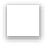 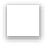 l	sottoscrittCognome	Nome  	C.F.	Data e luogo di nascita  	residente in	via  	recapito telefonico	recapito cell  	indirizzo e mail	pecIn servizio presso l’Istituto Comprensivo “A.Volta” di Lazzate in qualità di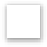 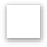 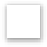 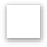 con contratto aT.I.T.D.DICHIARAdi possedere i seguenti titoli:TOTALE PUNTI  	Il sottoscritto, in caso di affidamento di incarico, si rende disponibile a consegnare copia della documentazione dei titoli indicati nel presente allegato e nel curriculum vitae.Allega fotocopia di un documento di riconoscimento in corso di validità.In fedeLuogo e data	Firma  	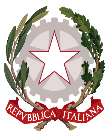 Ministero   dell’ Istruzione  Istituto  Comprensivo  Statale  “A. Volta“ Lazzate (MB) - MBIC864007Via F. Laratta, 1 -  20824  Lazzate   - Tel. 02/96320421 -Fax 02/97388062Sedi associate – Secondaria di I° Grado “M. Ricci” – Lazzate – Misinto - MBMM864018Primaria Lazzate  “A. Volta”  - MBEE86402A  -  Primaria Misinto “G. Marconi”- MBEE864019E-mail: mbic864007@istruzione.it ;     PEC: mbic864007@pec.istruzione.it ;C.F.:  83010760151 - Codice Univoco per la Fatturazione Elettronica: UF4R0SSito Web: www.icvoltalazzate.edu.it1. Titoli di studio. Specializzazioni, corsi di aggiornamento, master e titoli specifici.	MAX 40 PUNTI1. Titoli di studio. Specializzazioni, corsi di aggiornamento, master e titoli specifici.	MAX 40 PUNTI1. Titoli di studio. Specializzazioni, corsi di aggiornamento, master e titoli specifici.	MAX 40 PUNTIPunteggio in autovalutazionePunteggio in autovalutazionePunteggio in autovalutazioneSezionea cura del Dirigente ScolasticoTitoli di studioMax 12 puntiSi valuta un solo titoloLaurea triennale o diploma di istruzione secondaria superiore non attinente all’area progettualePunti 4Titoli di studioMax 12 puntiSi valuta un solo titoloLaurea magistrale o quadriennale vecchio ordinamento non attinente al progettoPunti 5Titoli di studioMax 12 puntiSi valuta un solo titoloLaurea triennale specifica attinente al progettoPunti 7Titoli di studioMax 12 puntiSi valuta un solo titoloLaurea magistrale o quadriennale vecchio ordinamento specifica e attinente al progettoPunti 12Altri titoli e specializzazioniMax 28 puntiCorsi post-laurea di livello universitario attinenti al progetto (master, corsi di specializzazione, dottorati di ricerca). Si valutano fino a un massimo di 2 titoliPunti 4Altri titoli e specializzazioniMax 28 puntiBorse di studio e/o vincitori di pubblici concorsi, iscrizione albo professionale con riferimento all’area progettuale. Si valutano fino a un massimo di 2 titoliPunti 4Altri titoli e specializzazioniMax 28 puntiInserimento in graduatorie di merito a concorsi scolastici per esami e titoli (non vincitori) Si valutano fino a un massimo di 2 titoliPunti 3Altri titoli e specializzazioniMax 28 puntiEcdl base o titoli equivalenti o superioriSi valuta un solo titoloPunti 2Altri titoli e specializzazioniMax 28 puntiCertificazioni linguistiche di livello almeno B1Si valuta un solo titoloPunti 42.	Attività professionalI	MAX 30 PUNTI2.	Attività professionalI	MAX 30 PUNTI2.	Attività professionalI	MAX 30 PUNTIEsperienze professionalispecificheMax 30 puntiAttività professionali coerenti con l’area progettuale specifica (progettazione, ricerca, organizzazione. Si valutano gli anni completi fino a un massimo di 2Punti 5Esperienze professionalispecificheMax 30 puntiCollaborazioni con enti universitari.Si valutano fino a un massimo di 3 collaborazioniPunti 2Esperienze professionalispecificheMax 30 puntiPartecipazione ad attività di tutoraggio in progetti regionali o provinciali.Fino a un massimo di 3 corsi annualiPunti 3Esperienze professionalispecificheMax 30 puntiAttività di coordinamento didattico-metodologico inerenti alle attività progettuali extracurricolari negli ultimi 5 anni.Fino a un massimo di 5 attività.Punti 13. Collaborazioni con enti di formazione e ricerca MAX 20 PUNTI3. Collaborazioni con enti di formazione e ricerca MAX 20 PUNTI3. Collaborazioni con enti di formazione e ricerca MAX 20 PUNTITitoliMax 20 puntiIncarichi in attività di formazione coerente con l’area progettuale specifica realizzati per progetti finanziati da fondi europei, nazionali, regionali.Fino a un massimo di 4 attivitàPunti 4TitoliMax 20 puntiIncarichi in   attività   di   formazione   nonPunti 2specifica realizzati per progetti finanziati da fondi europei, nazionali, regionali. Fino a unmassimo di 2 attività4. Pubblicazioni di natura didattica	MAX 10 PUNTI4. Pubblicazioni di natura didattica	MAX 10 PUNTI4. Pubblicazioni di natura didattica	MAX 10 PUNTIPubblicazioni Max 10 puntiPubblicazioni di testi didattici e/o multimediali Si valutano fino a un massimo di 5 pubblicazioniPunti 1Pubblicazioni Max 10 puntiPubblicazioni didattiche su giornali e rivisteSi valutano fino a un massimo di 5 pubblicazioniPunti 1